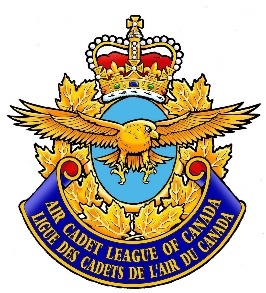 Pour diffusion immédiateGRADE, PRÉNOM ET NOM DE FAMILLE GAGNE LA COMPÉTITION D’ART ORATOIREVILLE (ONTARIO) – Jour, mois, année : La cadette/Le cadet grade prénom nom de famille a remporté la première place à sa compétition d’art oratoire locale/régionale/provinciale. La/Le grade et nom de famille a exprimé sa joie d’y être arrivé. « CITATION » La/Le grade, prénom et nom de famille l’a emporté sur nombre autres concurrents.  Elle/Il a bien prononcé un discours préparé de 5 minutes sur sujet et un discours impromptu de 2 minutes sur sujet. Elle/Il aura l’honneur de représenter son escadron et sa ville/région/province à la prochaine compétition régionale/provinciale/nationale qui aura lieu à lieu le date.La/Le grade et nom de famille fait partie de l’escadron 000 « XX » de lieu depuis xxx années, au cours desquelles elle/il a participé activement à énumérer les activités.Le programme d’art oratoire est une expérience de développement individuel. La croissance de l’orateur, jugée par rapport à son vécu et à ses réalisations antérieures, est la caractéristique la plus importante du concours. Les cadets de l’Air s’efforcent de devenir des membres encore plus utiles de la société. Ils apprennent à organiser et à présenter des idées, des opinions et de l’information d’une manière logique et convaincante. Ils acquièrent de la confiance en leur élocution. Ils assument la responsabilité de la capacité la plus importante de tout adulte : celle de communiquer.Citation du président du CRE, du commandant d’escadron ou du président du comité provincial au sujet de l’importance et de la valeur du programme d’art oratoire – une ou deux phrases.Les Cadets de l’Aviation royale du Canada, de concert avec la Ligue des cadets de l’Air du Canada, forment la jeunesse du Canada depuis plus de 75 ans, Le Programme des cadets est le programme de jeunesse à financement public le plus grand du Canada et les cadets de l’Air comptent pour la moitié du total de 50 000 cadets du pays. Les Cadets de l’Aviation royale du Canada accueillent des jeunes de 12 à 18 ans qui souhaitent en apprendre plus au sujet de l’élément air des Forces canadiennes et développer leurs qualités de chef, leur civisme et leur condition physique. Les uniformes des cadets de l’Air leur sont fournis gratuitement. Bien que le programme soit d’origine militaire, rien n’oblige les cadets de l’Air à se joindre aux Forces armées canadiennes après leur participation au Programme des cadets. On encourage les cadets à en apprendre plus au sujet des possibilités de faire carrière dans l’industrie aéronautique du Canada. Les diplômés du Programme des cadets de l’Air comprennent des Canadiens très notables tels que le colonel Chris Hadfield, astronaute, Johanna Wagstaffe, météorologue de la chaîne anglaise de la SRC, et plusieurs membres de l’Équipe de démonstration aérienne des Snowbirds. Pour obtenir plus d’information sur les Cadets de l’Aviation royale du Canada, rendez-vous à l’adresse www.cadets.ca.
Pour obtenir plus d’information sur la Ligue des cadets de l’Air du Canada, rendez-vous à l’adresse http://aircadetleague.com/fr/.###Contact pour les médias
Nom
Poste
Téléphone
Courriel